                    							*P/4408539*
REPUBLIKA HRVATSKA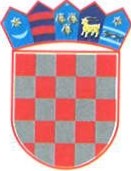 Ministarstvo mora, prometai infrastrukture        Lučka kapetanija SisakKLASA: 345-20/18-01/220URBROJ: 530-04-12-1-18-2Sisak, 20. studenog 2018. godinePRIOPĆENJE  BRODARSTVU  Broj  74/2018Priopćava se zapovjednicima brodova i sastava, zapovjednicima plovila, brodarskim poduzetnicima i tijelima sigurnosti unutarnje plovidbe, da je ekipa za obilježavanje  unutarnjih plovnih putova Agencije za vodne putove iz Siska u vremenu od 19.11.2018. god. na rijeci Savi, obavila pregled i obilježavanje plovnog puta rijeke Save od Jasenovca rkm 515 do Siska rkm 593 km te rijeci Kupi dana 20.11.2018.god.od rkm 0 do rkm 2 kako slijedi u tabelarnom prikazu:Napomena: Na rkm 573,200 nije postavljen zeleni plovak, zbog interventnih radova koji se izvode pomoću plovila „SAVA“ te se upozoravaju se zapovjednici plovila i sastava na obavezu, da oblik i gaz sastava prilagode navedenim gabaritima plovnog puta, vodeći računa o  tzv “rezervnoj dubini i širini te uvjetima  sigurnosti plovidbe,  te da o uočenim promjenama i događanjima u plovnome putu obavijeste nadležnu Lučku kapetaniju ili mobitel dežurnog djelatnika kapetanije.                                                                                                                           L U Č K I  K A P E T A N                                                                                                                               kap. Željko KozićDostaviti :  - MMPI – Uprava  sigurnost plovidbeHRB «DUNAVSKI LLOYD-Sisak»Šljunčara TanacTankerska plovidba Sl. Brod (Feliks regulacija d.o.o.)Općina SunjaOpćina Martinska VesDržavna uprava za zaštitu i spašavanjeMUP, PP Novska Agencija za vodne  putoveLK Sl. BrodSavska komisija -Lučka uprava, -Brodocentar, -PismohranaDionica/mjestor.kmPostavljen znakPostavljen znakPostavljen znakDubina plov. puta(dm )Dubina plov. puta(dm )Dubina plov. puta(dm )Širina plovnog puta (m)Datum,vod. Stanica, vodostajDionica/mjestor.kmTipudaljen od obale (m)udaljen od obale (m)Dubina plov. puta(dm )Dubina plov. puta(dm )Dubina plov. puta(dm )Širina plovnog puta (m)Datum,vod. Stanica, vodostajDionica/mjestor.kmTipDLDSLŠirina plovnog puta (m)Datum,vod. Stanica, vodostajSAVAJasenovac515,900Zeleni plovak-752427365519.11.2018.12,00Crnac    -108   Gušće      - 6Jasenovac   8 Karlovac -46Jasenovac516,200Crveni plovak402929307019.11.2018.12,00Crnac    -108   Gušće      - 6Jasenovac   8 Karlovac -46Krapje532,100Zeleni plovak5019.11.2018.12,00Crnac    -108   Gušće      - 6Jasenovac   8 Karlovac -46Krapje532,600Zeleni plovak5019.11.2018.12,00Crnac    -108   Gušće      - 6Jasenovac   8 Karlovac -46Puska541,500Zelena plutača5019.11.2018.12,00Crnac    -108   Gušće      - 6Jasenovac   8 Karlovac -46Puska542,100Crvena plutača352828287019.11.2018.12,00Crnac    -108   Gušće      - 6Jasenovac   8 Karlovac -46Lonja552,000Zeleni plovak552524245019.11.2018.12,00Crnac    -108   Gušće      - 6Jasenovac   8 Karlovac -46Lonja552,2502019.11.2018.12,00Crnac    -108   Gušće      - 6Jasenovac   8 Karlovac -46Lonja552,500Zeleni plovak702421226019.11.2018.12,00Crnac    -108   Gušće      - 6Jasenovac   8 Karlovac -46Lonja553,000Crveni plovak2519.11.2018.12,00Crnac    -108   Gušće      - 6Jasenovac   8 Karlovac -46Lonja553,000  Zeleni plovak352426247019.11.2018.12,00Crnac    -108   Gušće      - 6Jasenovac   8 Karlovac -46Lonja554,200Zeleni plovak2019.11.2018.12,00Crnac    -108   Gušće      - 6Jasenovac   8 Karlovac -46Strmen554,800Crveni plovak752224265019.11.2018.12,00Crnac    -108   Gušće      - 6Jasenovac   8 Karlovac -46Strmen557,100Crveni plovak3019.11.2018.12,00Crnac    -108   Gušće      - 6Jasenovac   8 Karlovac -46Bobovac560,3002319.11.2018.12,00Crnac    -108   Gušće      - 6Jasenovac   8 Karlovac -46Bistrać562,900Zelena plutača3019.11.2018.12,00Crnac    -108   Gušće      - 6Jasenovac   8 Karlovac -46Bistrać563,700Crvena plutača5019.11.2018.12,00Crnac    -108   Gušće      - 6Jasenovac   8 Karlovac -46Gušće574,500  Crveni plovak802526275519.11.2018.12,00Crnac    -108   Gušće      - 6Jasenovac   8 Karlovac -46Gušće575,100  Zeleni plovak452424245519.11.2018.12,00Crnac    -108   Gušće      - 6Jasenovac   8 Karlovac -46Blinjski Kut581,100Zeleni plovak301832295019.11.2018.12,00Crnac    -108   Gušće      - 6Jasenovac   8 Karlovac -46Blinjski Kut581,400Zeleni plovak402127285019.11.2018.12,00Crnac    -108   Gušće      - 6Jasenovac   8 Karlovac -46Blinjski Kut581,600  Crveni plovak302127285019.11.2018.12,00Crnac    -108   Gušće      - 6Jasenovac   8 Karlovac -46Blinjski Kut582,000Zeleni plovak2519.11.2018.12,00Crnac    -108   Gušće      - 6Jasenovac   8 Karlovac -46Blinjski Kut583,300Crvena plutača3020.11.2018.08,00Crnac    -103 Gušće       -4Jasenovac  5 Karlovac -43Blinjski Kut583,500Zelena plutača3020.11.2018.08,00Crnac    -103 Gušće       -4Jasenovac  5 Karlovac -4320.11.2018.08,00Crnac    -103 Gušće       -4Jasenovac  5 Karlovac -43KUPA20.11.2018.08,00Crnac    -103 Gušće       -4Jasenovac  5 Karlovac -43Kupa1,100Zeleni plovak4020.11.2018.08,00Crnac    -103 Gušće       -4Jasenovac  5 Karlovac -43Kupa1,500Crveni plovak4520.11.2018.08,00Crnac    -103 Gušće       -4Jasenovac  5 Karlovac -43Kupa1,800Crveni plovak45Kupa1,900Zeleni plovak20